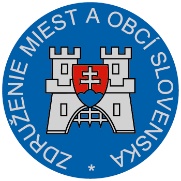 Materiál na rokovanie Hospodárskej a sociálnej rady SRdňa 10. 4. 2017k bodu č. 10)Stanovisko k návrhu zákona, ktorým sa mení a dopĺňa zákon  č. 461/2003 Z. z. o sociálnom poistení v znení neskorších predpisov  Všeobecne k návrhu:Účelom navrhovanej právnej úpravy je vyriešiť verejnosťou dlhodobo diskutovanú a negatívne vnímanú skutočnosť, že suma starobného dôchodku poistencov, ktorí dosahovali v období pred dovŕšením dôchodkového veku nadpriemerné príjmy a ich dôchodok bol vypočítaný podľa predpisov účinných pred 1. januárom 2004, je z dôvodu uplatňovania vysokej miery solidarity nižšia, ako by bola k 1. januáru 2004 na základe rovnakých zásluh získaných v dôchodkovom systéme.Okrem vyššie uvedeného je predmetom návrhu aj spresnenie ustanovení týkajúcich sa určovania dôchodkového veku.Predkladaný návrh zákona bude mať, tak ako vyplýva z doložky vybraných vplyvov, negatívny vplyv na rozpočet verejnej správy a pozitívne sociálne vplyvy. Vplyv na rozpočty miest a obcí sa touto právnou úpravou nepredpokladajú.Účinnosť právnej úpravy prepočítania starobných dôchodkov sa predpokladá od 1. januára 2018 a s prihliadnutím na čas potrebný na implementáciu zákona do aplikačnej praxe je dĺžka legisvakačnej lehoty primeraná. Účinnosť právnej úpravy dôchodkového veku je navrhovaná od 31. decembra 2017, aby sa vzťahovala na poistenca, ktorý dovŕši referenčný vek v roku 2017.Návrh zákona bol predmetom medzirezortného pripomienkového konania, ktorého vyhodnotenie je súčasťou predloženého návrhu zákona. Na rokovanie vlády sa predkladá s rozporom s občianskym združením Vojenský veterán Bratislava, ktorý je uvedený vo vyhlásení, ktoré je súčasťou predloženého návrhu zákona.Pripomienky k návrhu:ZMOS k predloženému návrhu zákona neuplatňuje žiadne zásadné pripomienky.Záver:ZMOS navrhuje, aby HSR SR odporučila návrh na ďalšie legislatívne konanie.                         Michal Sýkorapredseda ZMOS